Arbeitsplan 12.04.2021 bis 16.04.2021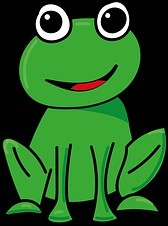 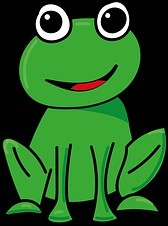 Liebe Frösche, wir hoffen ihr hattet schöne Osterferien mit vielen Schokoladeneiern.In der Schule dürfen wir uns in dieser Woche nur mit den Kindern aus der Notgruppe sehen, alle anderen Frösche arbeiten von zu Hause aus. Deshalb findet am Montag, 12.03.2021 wieder einmal eine Materialausgabe zwischen 9.00 Uhr und 10.00 Uhr am Schulhof mit den Mikado-Stäben statt. Ihr bekommt dort eure Unterrichtsmaterialen und auch einen ausgedruckten Arbeitsplan. Im Fach Deutsch beschäftigen wir uns in dieser Woche mit Vorgangsbeschreibungen. Herzliche Grüße    M. Arends, K. HoenigMontag, 12.04.2021Dienstag, 13.04.2021Mittwoch, 14.04.2021Donnerstag, 15.04.2021Freitag, 16.04.2021Bei Fragen erreichst du uns am Donnerstag von 11.00 bis 12.00 Uhr unter: Tel: 2017309D: VA S. 71 (oder Rh. S. 29 Teil 1 und S. 30)  D: Jo-Jo S. 146 Nr. 1 und 2, Material: 1 weißes Blatt Papier, SchreibheftM: Buch: S. 71  Nr. 1 , Nr.2 a,b , Nr.3 a,b , Nr.4 a,b ins rote RechenheftD: VA S. 72 (oder Rh S. 29 Teil 2)D: Jo-Jo S. 147 Nr. 3 und 4, Material: Bastelvorlage (rot/gelb), SchreibheftM: Buch: S. 76 Nr. 1 mündlich, Nr.2 a,b,c ,Nr.3, Nr.4 ins rote RechenheftD: Rh S. 51 (Achtung, es wird immer ein zusammengeschriebenes Wort!)D: Jo-Jo S. 147 Nr. 5. Schreibe zu jeder Nummer einen Satz in dein Schreibheft. Material: 2 weiße Blätter Papier (Vielleicht klappt es nicht gleich beim ersten Versuch. Tipp: Stell‘ dich auf einen Stuhl und lass den Flieger von dort aus starten.)M: dünnes Arbeitsheft S. 40  Nr. 1, Nr. 2, Nr.3 und dickes Buch S. 76 Nr. 5 a,b,c ins RechenheftD: eine Seite VA (S. 73)D: Jo-Jo S. 148 Nr.1, Material: s. Papiertüte, SchreibheftM: Buch S. 77 Nr. 1 mündlich, Nr. 2, Nr. 3, Nr. 4 ins rote RechenheftD: eine Seite  VA  (S. 74)D: Jo-Jo S. 149 Nr. 3, SchreibheftM: Buch S. 77 Nr. 5 mündlich, Nr. 6, Nr. 7, Nr.8 ins rote Rechenheft